Wymagania edukacyjne do historii dla klasy 8 szkoły podstawowej do programu nauczania „Wczoraj i dziś”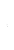 TematlekcjiWymagania podstawowe- Uczeń:Wymagania ponadpodstawowe- Uczeń:1.Zapoznanie z nową podstawą programowa, wymaganiami edukacyjnymi, kryteriami oceniania i PZO. Zasady BHP na lekcjach.                                                                           1.Zapoznanie z nową podstawą programowa, wymaganiami edukacyjnymi, kryteriami oceniania i PZO. Zasady BHP na lekcjach.                                                                           1.Zapoznanie z nową podstawą programowa, wymaganiami edukacyjnymi, kryteriami oceniania i PZO. Zasady BHP na lekcjach.                                                                           2. Napaść na Polskę–wyjaśnia znaczenie terminów: wojna błyskawiczna (Blitzkrieg), „dziwna wojna”, internowanie–zna daty: agresji Niemiec na Polskę (1 IX 1939), wkroczenia Armii Czerwonej do Polski (17 IX 1939)–identyfikuje postacie: Adolfa Hitlera, Józefa Stalina, Henryka Sucharskiego, Edwarda Rydza-Śmigłego, Stefana Starzyńskiego–wskazuje na mapie kierunki uderzeń armii niemieckiej i sowieckiej–wyjaśnia przyczyny klęski Polski we wrześniu 1939 r.–podaje przykłady szczególnego bohaterstwa Polaków, np. obrona poczty w Gdańsku, walki o Westerplatte, obrona wieży spadochronowej w Katowicach, bitwy pod Mokrą i Wizną, bitwa nad Bzurą, obrona Warszawy, obrona Grodna, bitwa pod Kockiem, obrona Helu–wyjaśnia znaczenie terminów: prowokacja gliwicka, bitwa graniczna, „polskie Termopile”–zna daty: bitwy o Westerplatte (1–7 IX 1939), wypowiedzenia wojny Niemcom przez Francję i Wielką Brytanię (3 IX 1939), internowania władz polskich w Rumunii (17/18 IX 1939), kapitulacji Warszawy (28 IX 1939 r.), kapitulacji pod Kockiem (6 X 1939) –identyfikuje postacie: Władysława Raginisa, Franciszka Kleeberga, Tadeusza Kutrzeby–przedstawia stosunek sił ZSRS, Niemiec i Polski–przedstawia polityczne i militarne założenia planu obrony Polski w 1939 r.–omawia okoliczności wkroczenia wojsk sowieckich na terytorium Polski w kontekście paktu Ribbentrop–Mołotow–wymienia miejsca kluczowych bitew wojny obronnej Polski stoczonych z wojskami niemieckimi i sowieckimi –wymienia i charakteryzuje etapy wojny obronnej Polski–ocenia postawę aliantów zachodnich wobec Polski we wrześniu 1939 r.–ocenia postawę władz polskich we wrześniu 1939 r.3. Wojna obronna Polski–wskazuje na mapie kierunki uderzeń armii niemieckiej i sowieckiej–wyjaśnia przyczyny klęski Polski we wrześniu 1939 r.–podaje przykłady szczególnego bohaterstwa Polaków, np. obrona poczty w Gdańsku, walki o Westerplatte, obrona wieży spadochronowej w Katowicach, bitwy pod Mokrą i Wizną, bitwa nad Bzurą, obrona Warszawy, obrona Grodna, bitwa pod Kockiem, obrona Helu–zna daty: bitwy o Westerplatte (1–7 IX 1939), wypowiedzenia wojny Niemcom przez Francję i Wielką Brytanię (3 IX 1939), internowania władz polskich w Rumunii (17/18 IX 1939), kapitulacji Warszawy (28 IX 1939 r.), kapitulacji pod Kockiem (6 X 1939) –identyfikuje postacie: Władysława Raginisa, Franciszka Kleeberga, Tadeusza Kutrzeby–przedstawia stosunek sił ZSRS, Niemiec i Polski–przedstawia polityczne i militarne założenia planu obrony Polski w 1939 r.–omawia okoliczności wkroczenia wojsk sowieckich na terytorium Polski w kontekście paktu Ribbentrop–Mołotow–wymienia miejsca kluczowych bitew wojny obronnej Polski stoczonych z wojskami niemieckimi i sowieckimi –wymienia i charakteryzuje etapy wojny obronnej Polski–ocenia postawę aliantów zachodnich wobec Polski we wrześniu 1939 r.–ocenia postawę władz polskich we wrześniu 1939 r.4. Podbój Europy przez Hitlera i Stalina (1939–1941)–wyjaśnia znaczenie terminów: alianci, bitwa o Anglię, linia Maginota, kolaboracja–zna daty: napaści niemieckiej na Danię i Norwegię (IV 1940), ataku III Rzeszy na Francję (V–VI 1940), bitwy o Anglię (VII–X 1940)–identyfikuje postacie: Winstona Churchilla, Charles’a de Gaulle’a–wymienia państwa, które padły ofiarą agresji sowieckiej i niemieckiej do 1941 r.–wskazuje na mapie obszary zagarnięte przez ZSRS i III Rzeszę do 1941 r. –przedstawia cele polityki Hitlera i Stalina w Europie w latach 1939–1941–opisuje skutki bitwy o Anglię oraz omawia jej polityczne i militarne znaczenie–wyjaśnia znaczenie terminów: wojna zimowa, państwo marionetkowe, państwo Vichy, Komitet Wolnej Francji–zna daty: wojny sowiecko-fińskiej (XI 1939 – III 1940), zajęcia republik bałtyckich przez ZSRS (VI 1940), ataku Niemiec na Jugosławię i Grecję (IV 1941) –identyfikuje postacie: Vidkuna Quislinga, Philippe’a Pétaina– przedstawia ekspansję ZSRS w latach 1939–1940–opisuje kolejne etapy agresji Niemiec w latach 1940–19415. Dlaczego Niemcy nie zdobyli Anglii?–wyjaśnia znaczenie terminów: operacja „Lew morski”, Enigma–zna datę bitwy o Anglię (lato–jesień 1940)–identyfikuje postacie: Adolfa Hitlera, Winstona Churchilla–wymienia cele niemieckich ataków lotniczych na Wielką Brytanię–wskazuje wynalazki techniczne, które pomogły Brytyjczykom w walce z Niemcami–przedstawia militarny wkład Polaków w obronę Wielkiej Brytanii–zna daty: największego nalotu niemieckiego na Wielką Brytanię (15 IX 1940), nalotu na Coventry (XI 1940)–identyfikuje postacie: Mariana Rejewskiego, Jerzego Różyckiego, Henryka Zygalskiego–omawia założenia niemieckiego planu inwazji na Wielką Brytanię–porównuje potencjał militarny wojsk niemieckich i brytyjskich w czasie bitwy o Anglię–wyjaśnia, jakie były przyczyny klęski Niemiec w bitwie o Anglię –ocenia wkład polskich lotników w walki o Wielką Brytanię6. Wojna III Rzeszy z ZSRS–wyjaśnia znaczenie terminów: plan „Barbarossa”, Wielka Wojna Ojczyźniana–zna datę agresji Niemiec na ZSRS (22 VI 1941)–wskazuje na mapie przełomowe bitwy wojny Niemiec i ZSRS: pod Moskwą i pod Stalingradem–wyjaśnia przyczyny ataku III Rzeszy na Związek Sowiecki–przedstawia etapy wojny niemiecko-
-sowieckiej–wyjaśnia, jakie czynniki spowodowały klęskę ofensywy niemieckiej na Moskwę w 1941 r.–omawia przełomowe znaczenie bitwy stalingradzkiej dla przebiegu II wojny światowej–wyjaśnia znaczenie terminu blokada Leningradu–zna daty: blokady Leningradu (1941–1944), bitwy o Moskwę (XI–XII 1941), bitwy pod Stalingradem (VIII 1942 – II 1943), bitwy na Łuku Kurskim (VII 1943)–identyfikuje postać Gieorgija Żukowa–przedstawia przebieg działań wojennych na froncie wschodnim w latach 1941–1943–wyjaśnia przyczyny i okoliczności zdobycia przewagi militarnej przez ZSRS–przedstawia, w jaki sposób Niemcy traktowali jeńców sowieckich –wskazuje powody zbliżenia Wielkiej Brytanii i USA do ZSRS 7. i 8.Polityka okupacyjna III Rzeszy–wyjaśnia znaczenie terminów: ruch oporu, getto, Holokaust, obóz koncentracyjny, pacyfikacja, gwiazda Dawida, obóz zagłady–identyfikuje postacie: Adolfa Eichmanna, Ireny Sendlerowej–przedstawia założenia polityki rasowej hitlerowców oraz metody jej realizacji, szczególnie wobec Żydów –charakteryzuje politykę okupacyjną Niemiec –wymienia kraje, w których powstały rządy kolaborujące z Niemcami, oraz kraje, gdzie rozwinął się ruch oporu–wyjaśnia, jakimi sposobami ludność obszarów okupowanych przez Niemców niosła pomoc Żydom–omawia bilans Holokaustu–wyjaśnia znaczenie terminów: Generalny Plan Wschodni, „przestrzeń życiowa” (Lebensraum), „ostateczne rozwiązanie kwestii żydowskiej”, Szoa, „Żegota”, szmalcownicy, Babi Jar, Ponary–zna datę konferencji w Wannsee (I 1942)–identyfikuje postacie: Heinricha Himmlera, Josipa Broza-Tity–wskazuje na mapie obozy koncentracyjne i obozy zagłady w Europie –porównuje sytuację ludności na terytoriach okupowanych przez Niemców–przedstawia przebieg zagłady europejskich Żydów–omawia postawy ludności ziem okupowanych wobec Holokaustu i niemieckich agresorów–ocenia postawy wobec Holokaustu9. i 10.Wojna poza Europą–wyjaśnia znaczenie terminów: U-Boot, bitwa o Atlantyk, konwój, lotniskowiec–zna datę ataku Japonii na USA (7 XII 1941)–identyfikuje postacie: Franklina Delano Roosevelta, Erwina Rommla–wymienia główne strony konfliktu w Afryce i w rejonie Pacyfiku oraz ich najważniejsze cele strategiczne–wyjaśnia, na czym polegało strategiczne znaczenie bitew pod El Alamein i pod Midway, oraz lokalizuje je na mapie–wyjaśnia znaczenie bitwy o Atlantyk dla losów II wojny światowej–ocenia konsekwencje włączenia się USA do wojny–wyjaśnia znaczenie terminów: pancernik, wilcze stada, Enigma–zna daty: bitwy pod El Alamein (X–XI 1942), bitwy o Midway (VI 1942), walk o Guadalcanal (VIII 1942 – II 1943)–identyfikuje postacie: Bernarda Montgomery’ego, Dwighta Eisenhowera–wskazuje na mapie obszary opanowane przez Japończyków do końca 1942 r.–przedstawia przebieg walk w Afryce–omawia działania wojenne na morzach i oceanach–charakteryzuje ekspansję japońską w Azji–przedstawia rozwiązania militarne, które obie strony stosowały podczas zmagań na morzach i oceanach11. i 12.Droga do zwycięstwa–wyjaśnia znaczenie terminów: izolacjonizm, Karta atlantycka, Wielka Koalicja, Wielka Trójka, konferencja w Teheranie, –zna daty: konferencji w Teheranie (XI–XII 1943), desantu aliantów w Normandii (VI 1944), konferencji jałtańskiej (II 1945), bezwarunkowej kapitulacji III Rzeszy (8/9 V 1945), zrzucenia bomb atomowych na Hiroszimę i Nagasaki (VIII 1945), bezwarunkowej kapitulacji Japonii (2 IX 1945)–identyfikuje postacie: Józefa Stalina, Franklina Delano Roosevelta, Winstona Churchilla, Harry’ego Trumana–wyjaśnia genezę i cele Wielkiej Koalicji–przedstawia decyzje podjęte podczas obrad Wielkiej Trójki w Teheranie i Jałcie–wyjaśnia znaczenie terminów: Lend-
-Lease Act, operacja „Market Garden”, operacja „Bagration”, taktyka żabich skoków, kamikadze–zna daty: podpisania Karty atlantyckiej (VIII 1941), lądowania wojsk alianckich na Sycylii (VII 1943), ofensywy Armii Czerwonej na froncie wschodnim (VI 1944 oraz I 1945), zdobycia Berlina (2 V 1945)–identyfikuje postacie: Dwighta Eisenhowera, Douglasa MacArthura, Bernarda Montgomery’ego–przedstawia etapy formowania się Wielkiej Koalicji antyhitlerowskiej–charakteryzuje założenia polityki zagranicznej wielkich mocarstw w czasie II wojny światowej–charakteryzuje działania na frontach w latach 1944–1945–ocenia decyzję Amerykanów o użyciu bomby atomowej przeciwko Japonii 13. II wojna światowa- lekcja powtórzeniowa.14. II wojna światowa- sprawdzian wiadomości.13. II wojna światowa- lekcja powtórzeniowa.14. II wojna światowa- sprawdzian wiadomości.13. II wojna światowa- lekcja powtórzeniowa.14. II wojna światowa- sprawdzian wiadomości.15. Dwie okupacje- sowiecka–zna datę zbrodni katyńskiej (IV–V 1940)–wskazuje na mapie tereny pod okupacją sowiecką, miejsca masowych zsyłek i kaźni ludności polskiej w ZSRS–charakteryzuje główne cele sowieckiej polityki okupacyjnej–podaje przykłady terroru sowieckiego (Katyń)–omawia okoliczności i przebieg zbrodni katyńskiej–wyjaśnia znaczenie terminów: sowietyzacja, –zna datę podpisania traktatu o granicach i przyjaźni (28 IX 1939)–przedstawia zmiany terytorialne na ziemiach polskich pod okupacją –przedstawia cele deportacji Polaków w głąb ZSRS –porównuje i ocenia okupacyjną politykę władz sowieckich wobec społeczeństwa polskiego16. Dwie okupacje- niemiecka–wyjaśnia znaczenie terminów: Generalne Gubernatorstwo, łapanka, wysiedlenia, deportacja, akcja „AB”–wskazuje na mapie tereny pod okupacją niemiecką, miejsca masowych egzekucji Polaków pod okupacją niemiecką,–charakteryzuje główne cele niemieckiej polityki okupacyjnej–podaje przykłady terroru niemieckiego (Palmiry, kaźń profesorów krakowskich i lwowskich)–wyjaśnia znaczenie terminów: volksdeutsch, volkslista, sowietyzacja, gadzinówka, Akcja Specjalna „Kraków”, „granatowa” policja, Pawiak–zna datę podpisania traktatu o granicach i przyjaźni (28 IX 1939)–identyfikuje postać Hansa Franka–przedstawia zmiany terytorialne na ziemiach polskich pod okupacją –przedstawia i porównuje politykę okupanta niemieckiego na ziemiach wcielonych do III Rzeszy i w Generalnym Gubernatorstwie–porównuje i ocenia okupacyjną politykę władz niemieckich wobec społeczeństwa polskiego17. Władze polskie na uchodźstwie–wyjaśnia znaczenie terminów: Polskie Siły Zbrojne na Zachodzie, rząd emigracyjny, układ Sikorski–Majski, armia Andersa, sprawa katyńska, katastrofa gibraltarska–zna daty: powstania rządu emigracyjnego (IX 1939), układu Sikorski–Majski (VII 1941) –identyfikuje postacie: Władysława Sikorskiego, Władysława Andersa–wymienia i wskazuje na mapie miejsca najważniejszych bitew II wojny światowej z udziałem Polaków (walki o Narwik, Monte Cassino, Falaise, Arnhem, Berlin, bitwa o Anglię, oblężenie Tobruku) –wymienia polskie formacje wojskowe uczestniczące w najważniejszych bitwach II wojny światowej -przedstawia okoliczności powstania polskiego rządu emigracyjnego–omawia postanowienia układu Sikorski–Majski–wyjaśnia przyczyny zerwania przez ZSRS stosunków dyplomatycznych z polskim rządem na uchodźstwie– zna daty: walk o Narwik (1940), walk o Tobruk (1941), zerwania stosunków rządu emigracyjnego z ZSRS (IV 1943), katastrofy gibraltarskiej (VII 1943)–identyfikuje postacie: Władysława Raczkiewicza, Stanisława Mikołajczyka, Kazimierza Sosnkowskiego, Stanisława Maczka, Stanisława Sosabowskiego, Zygmunta Berlinga–omawia losy polskich żołnierzy internowanych po klęsce wrześniowej–wyjaśnia, jakie znaczenie miała działalność rządu emigracyjnego dla Polaków w kraju i na uchodźstwie–omawia okoliczności powstania układu Sikorski–Majski–opisuje okoliczności wyjścia z ZSRS armii Andersa–wymienia polskie formacje wojskowe uczestniczące w najważniejszych bitwach II wojny światowej–omawia polityczne skutki katastrofy gibraltarskiej –przedstawia tworzące się w ZSRS i w kraju pod okupacją ośrodki przyszłych polskich władz komunistycznych18. Polacy na frontach II wojny światowej–wyjaśnia znaczenie terminów: Polskie Siły Zbrojne na Zachodzie, rząd emigracyjny, układ Sikorski–Majski, armia Andersa, sprawa katyńska, katastrofa gibraltarska–zna daty: powstania rządu emigracyjnego (IX 1939), układu Sikorski–Majski (VII 1941) –identyfikuje postacie: Władysława Sikorskiego, Władysława Andersa–wymienia i wskazuje na mapie miejsca najważniejszych bitew II wojny światowej z udziałem Polaków (walki o Narwik, Monte Cassino, Falaise, Arnhem, Berlin, bitwa o Anglię, oblężenie Tobruku) –wymienia polskie formacje wojskowe uczestniczące w najważniejszych bitwach II wojny światowej–zna daty: walk o Narwik (1940), walk o Tobruk (1941), zerwania stosunków rządu emigracyjnego z ZSRS (IV 1943), katastrofy gibraltarskiej (VII 1943)–identyfikuje postacie: Władysława Raczkiewicza, Stanisława Mikołajczyka, Kazimierza Sosnkowskiego, Stanisława Maczka, Stanisława Sosabowskiego, Zygmunta Berlinga–omawia losy polskich żołnierzy internowanych po klęsce wrześniowej–wyjaśnia, jakie znaczenie miała działalność rządu emigracyjnego dla Polaków w kraju i na uchodźstwie–omawia okoliczności powstania układu Sikorski–Majski–opisuje okoliczności wyjścia z ZSRS armii Andersa–wymienia polskie formacje wojskowe uczestniczące w najważniejszych bitwach II wojny światowej19. Kim był kapral Wojtek?–wyjaśnia znaczenie terminu żołd –identyfikuje postacie: gen. Władysława Andersa, kaprala Wojtka–przedstawia okoliczności przygarnięcia niedźwiadka przez polskich żołnierzy–opisuje prace, które pomagał wykonywać niedźwiedź Wojtek–opisuje trasę, którą przemierzyła armia Andersa–omawia powojenne losy niedźwiedzia Wojtka–tłumaczy, dlaczego niedźwiedź Wojtek nie trafił po wojnie do Polski20. i 21. Polskie Państwo Podziemne–wyjaśnia znaczenie terminów: Polskie Państwo Podziemne, Związek Walki Zbrojnej (ZWZ), Armia Krajowa (AK), Szare Szeregi–zna datę powstania AK (II 1942)–identyfikuje postacie: Stefana Roweckiego „Grota”, Tadeusza Komorowskiego „Bora”–wskazuje na mapie rejony najintensywniejszej działalności polskiej partyzantki –przedstawia struktury Polskiego Państwa Podziemnego–wymienia sfery działalności Polskiego Państwa Podziemnego–wyjaśnia, jaką rolę odgrywała Armia Krajowa–wyjaśnia znaczenie terminów: partyzantka Hubala, Służba Zwycięstwu Polski (SZP), Delegatura Rządu RP na Kraj, cichociemni, sabotaż, dywersja, Bataliony Chłopskie, Narodowe Siły Zbrojne, Gwardia Ludowa, Armia Ludowa–zna daty: powstania SZP (IX 1939), ZWZ (XI 1939), akcji pod Arsenałem (1943), zamachu na F. Kutscherę (II 1944)–identyfikuje postacie: Henryka Dobrzańskiego „Hubala”, Jana Bytnara „Rudego”, Jana Karskiego, Jana Nowaka-
-Jeziorańskiego–charakteryzuje działalność partyzantki majora Hubala–wyjaśnia, na czym polegała działalność Delegata Rządu na Kraj–wymienia najważniejsze akcje zbrojne ZWZ/AK–wyjaśnia, w jaki sposób rząd emigracyjny utrzymywał kontakty z krajem pod okupacją22. Akcje polskiego ruchu oporu–wyjaśnia znaczenie terminów: akcja pod Arsenałem, zamach na F. Kutscherę, sabotaż, dywersja, Kedyw–zna daty: akcji pod Arsenałem (III 1943), zamachu na F. Kutscherę (II 1944)–identyfikuje postacie: Jana Bytnara „Rudego”, Tadeusza Zawadzkiego „Zośki”, Franza Kutschery–przedstawia przyczyny i skutki akcji pod Arsenałem–podaje przyczyny i skutki zamachu na F. Kutscherę–przedstawia metody działania Kedywu–wyjaśnia znaczenie terminów: akcja pod Arsenałem („Meksyk II”), akcja „Główki”–zna daty: decyzji AK o przejściu od biernego oporu do ograniczonej walki z okupantem (1942) –identyfikuje postać Emila Fieldorfa „Nila” –omawia przebieg akcji pod Arsenałem oraz zamachu na F. Kutscherę–wyjaśnia, jakie represje spotkały Polaków za przeprowadzenie akcji pod Arsenałem–ocenia zaangażowanie młodych ludzi w walce z okupantem23/24/25 Społeczeństwo polskie pod okupacją–wyjaśnia znaczenie terminów: Rada Pomocy Żydom „Żegota”, Sprawiedliwy wśród Narodów Świata, rzeź wołyńska–zna daty: wybuchu powstania w getcie warszawskim (IV 1943), rzezi wołyńskiej (1943)–identyfikuje postacie: Ireny Sendlerowej, Józefa i Wiktorii Ulmów, Witolda Pileckiego–wymienia postawy Polaków wobec polityki okupanta niemieckiego –omawia wysiedlenia na Zamojszczyźnie i ich skutki–wyjaśnia przyczyny i opisuje przebieg konfliktu polsko-ukraińskiego (rzeź wołyńska) na Kresach Wschodnich–wymienia znaczenie terminów: szmalcownik, Ukraińska Powstańcza Armia (UPA), czystki etniczne –identyfikuje postacie: Jana Karskiego, Stepana Bandery–charakteryzuje życie codzienne w kraju pod okupacją niemiecką na przykładzie Warszawy–opisuje postawy Polaków wobec Holokaustu–opisuje przebieg powstania w getcie warszawskim–przedstawia stosunek państw zachodnich do Holokaustu–ocenia postawy Polaków wobec polityki okupantów26/27/28 Akcja „Burza” i powstanie warszawskie–wyjaśnia znaczenie terminów: godzina „W”, plan „Burza”, zrzuty–zna daty wybuchu i upadku powstania warszawskiego (1 VIII – 2 X 1944)–identyfikuje postać Tadeusza Komorowskiego „Bora”–przedstawia założenia planu „Burza”–przedstawia przyczyny i opisuje skutki powstania warszawskiego–charakteryzuje etapy przebiegu powstania warszawskiego–wyjaśnia znaczenie terminu operacja „Ostra Brama”–zna datę operacji „Ostra Brama” (VII 1944)–opisuje realizację planu „Burza” na Kresach Wschodnich–omawia okoliczności polityczne i militarne, które wpłynęły na podjęcie decyzji o wybuchu powstania w Warszawie–omawia postawę wielkich mocarstw wobec powstania warszawskiego–ocenia decyzję władz polskiego podziemia dotyczącą wybuchu powstania, uwzględniając sytuację międzynarodową i wewnętrzną–ocenia postawę aliantów zachodnich i ZSRS wobec powstania warszawskiego29. Sprawa polska pod koniec wojny–wyjaśnia znaczenie terminów: Krajowa Rada Narodowa, Manifest PKWN, Polska Lubelska, Tymczasowy Rząd Jedności Narodowej (TRJN), proces szesnastu–zna daty: ogłoszenia Manifestu PKWN (VII 1944), konferencji w Jałcie (II 1945)–identyfikuje postacie: Stanisława Mikołajczyka, Leopolda Okulickiego–wymienia postanowienia konferencji w Teheranie oraz w Jałcie dotyczące Polski–omawia okoliczności i skutki powstania TRJN–wyjaśnia znaczenie terminu Niepodległość („NIE”)–zna daty: rozwiązania AK (I 1945), procesu szesnastu (VI 1945), powstania TRJN (VI 1945)–identyfikuje postać Edwarda Osóbki-
-Morawskiego–przedstawia najważniejsze etapy procesu przejmowania władzy w Polsce przez komunistów–podaje przejawy zależności powojennej Polski od ZSRS–opisuje metody represji zastosowane przez komunistów wobec Polskiego Państwa Podziemnego–ocenia stosunek wielkich mocarstw do sprawy polskiej30. Polacy podczas II wojny światowej- lekcja powtórzeniowa.31. Polacy podczas II wojny światowej- sprawdzian wiadomości.30. Polacy podczas II wojny światowej- lekcja powtórzeniowa.31. Polacy podczas II wojny światowej- sprawdzian wiadomości.30. Polacy podczas II wojny światowej- lekcja powtórzeniowa.31. Polacy podczas II wojny światowej- sprawdzian wiadomości.32. Początek zimnej wojny –wyjaśnia znaczenie terminów: Organizacja Narodów Zjednoczonych, układ dwubiegunowy, procesy norymberskie, plan Marshalla, Powszechna deklaracja praw człowieka, strefa okupacyjna, żelazna kurtyna, doktryna Trumana, zimna wojna, blokada Berlina Zachodniego, NATO, mur berliński, reparacje wojenne–zna daty: konferencji założycielskiej ONZ (IV 1945), konferencji poczdamskiej (VII–VIII 1945), uchwalenia Powszechnej deklaracji praw człowieka (1948), powstania RFN i NRD (1949), powstania NATO (1949), budowy muru berlińskiego (1961) –identyfikuje postacie: Józefa Stalina, Harry’ego Trumana–wskazuje na mapie podział Europy na blok zachodni i wschodni –przedstawia bilans II wojny światowej dotyczący strat ludności i zniszczeń–wymienia postanowienia konferencji w Poczdamie–wyjaśnia, czym była zimna wojna–przedstawia przyczyny powstania dwóch państw niemieckich–wskazuje okoliczności powstania NATO–opisuje okoliczności budowy muru berlińskiego –wyjaśnia znaczenie terminów: Karta Narodów Zjednoczonych, Rada Bezpieczeństwa ONZ, Zgromadzenie Ogólne ONZ, sekretarz generalny ONZ, powstanie berlińskie, cztery D: denazyfikacja, demilitaryzacja, dekartelizacja, demokratyzacja–zna daty: podpisania Karty Narodów Zjednoczonych (VI 1945), ogłoszenia planu Marshalla (1947), przemówienia W. Churchilla w Fulton (1946), ogłoszenia doktryny Trumana (1947), blokady Berlina Zachodniego (1948–1949)–identyfikuje postać George’a Marshalla–przedstawia polityczne skutki II wojny światowej–wyjaśnia przyczyny dominacji USA i ZSRS w powojennym świecie –ocenia znaczenie powstania ONZ–wyjaśnia genezę blokady Berlina Zachodniego–ocenia politykę państw okupacyjnych wobec Niemiec33. Procesy norymberskie–wyjaśnia znaczenie terminów: Organizacja Narodów Zjednoczonych, procesy norymberskie, Powszechna deklaracja praw człowieka, strefa okupacyjna, reparacje wojenne–wyjaśnia znaczenie terminów: Karta Narodów Zjednoczonych, Rada Bezpieczeństwa ONZ, Zgromadzenie Ogólne ONZ, sekretarz generalny ONZ, cztery D: denazyfikacja, demilitaryzacja, dekartelizacja, demokratyzacja–zna daty: podpisania Karty Narodów Zjednoczonych (VI 1945), przemówienia –przedstawia polityczne skutki II wojny światowej–ocenia znaczenie powstania ONZ–ocenia politykę państw okupacyjnych wobec Niemiec34. Za żelazną kurtyną–wyjaśnia znaczenie terminów: supermocarstwo, kraje demokracji ludowej, odwilż, tajny referat Chruszczowa, destalinizacja, Układ Warszawski, powstanie węgierskie–zna daty: śmierci J. Stalina (1953 r.), powstania węgierskiego (X 1956)–identyfikuje postać Nikity Chruszczowa–omawia cechy charakterystyczne państw demokracji ludowej–wyjaśnia znaczenie śmierci Stalina dla przemian w ZSRS i krajach demokracji ludowej–przedstawia najważniejsze tezy referatu N. Chruszczowa na XX Zjeździe KPZR i konsekwencje wygłoszenia tego przemówienia–omawia okoliczności powstania i znaczenie Układu Warszawskiego –wymienia przyczyny i skutki powstania węgierskiego w 1956 r.–wyjaśnia znaczenie terminu Rada Wzajemnej Pomocy Gospodarczej (RWPG)–zna daty: powstania RWPG (1949), powstania Układu Warszawskiego (1955), XX Zjazdu KPZR (1956)–identyfikuje postać Imre Nagya–charakteryzuje i porównuje sytuację społeczno-polityczną w ZSRS po zakończeniu II wojny światowej i po śmierci Stalina–charakteryzuje sposób sprawowania władzy i politykę prowadzoną przez N. Chruszczowa–omawia przejawy odwilży w ZSRS–wymienia przejawy odprężenia w relacjach międzynarodowych w latach 1953–1960–przedstawia przebieg powstania węgierskiego z 1956 r.35. Rozpad systemu kolonialnego–wyjaśnia znaczenie terminów: Wielki Skok, rewolucja kulturalna, dekolonizacja, Trzeci Świat, metoda biernego oporu, Rok Afryki–zna daty: wojny w Korei (1950–1953), Roku Afryki (1960)–identyfikuje postacie: Mao Zedonga, Kim Ir Sena, Mahatmy Gandhiego–wskazuje na mapie Koreę, Wietnam, Chiny, Indie, Pakistan –omawia sposoby realizacji i skutki Wielkiego Skoku w Chinach –wyjaśnia, w jaki sposób przebiegała rewolucja kulturalna w Chinach–omawia przyczyny i skutki konfliktów w  Azji w czasie zimnej wojny–wskazuje przyczyny rozpadu systemu kolonialnego–przedstawia skutki rozpadu brytyjskiego imperium kolonialnego w Indiach–charakteryzuje problemy państw Trzeciego Świata po uzyskaniu niepodległości –wyjaśnia znaczenie terminów: Czerwona książeczka, neokolonializm–zna daty: powstania Chińskiej Republiki Ludowej (1949)–przedstawia przyczyny i skutki wojny domowej w Chinach po II wojnie światowej– opisuje komunistyczne reżimy w Chinach i Korei Północnej, szczególnie uwzględniając stosunek władzy do jednostki –opisuje skutki polityki gospodarczej i kulturalnej Mao Zedonga–przedstawia rywalizację USA i ZSRS podczas wojny w Korei –opisuje proces dekolonizacji Indochin–podaje przyczyny konfliktu indyjsko-pakistańskiego– charakteryzuje konflikty zbrojne w Afryce –przedstawia najważniejsze skutki polityczne i gospodarcze procesu dekolonizacji–ocenia rolę Mahatmy Gandhiego w procesie dekolonizacji Indii36. Konflikt na Bliskim Wschodzie–wyjaśnia znaczenie terminów: Bliski Wschód, syjonizm, konflikt żydowsko-
-palestyński, wojna sześciodniowa, wojna Jom Kippur, Organizacja Wyzwolenia Palestyny (OWP)
–zna daty: powstania Izraela (1948), rewolucji islamskiej w Iranie (1979), I wojny w Zatoce Perskiej (1990)–identyfikuje postacie: Dawida Ben Guriona, Jasira Arafata, Ruhollaha Chomejniego–wskazuje na mapie rejon Bliskiego Wschodu i Zatoki Perskiej–przedstawia okoliczności, w jakich powstało państwo Izrael–wymienia przyczyny i skutki konfliktów izraelsko-arabskich–wyjaśnia znaczenie terminów: Autonomia Palestyńska, operacja „Pustynna burza”–zna daty: wojny o niepodległość Izraela (1948–1949), wojny izraelsko-egipskiej (1956), wojny sześciodniowej (1967), wojny Jom Kippur (1973), porozumienia z Oslo (1993)–identyfikuje postacie: Gamala Abdela Nasera, Saddama Husajna–omawia proces powstawania państwa Izrael i jego funkcjonowanie w pierwszych latach niepodległości–opisuje charakter konfliktu bliskowschodniego–omawia konflikt w rejonie Zatoki Perskiej–przedstawia przyczyny i skutki rewolucji islamskiej w Iranie–charakteryzuje i ocenia zjawisko terroryzmu palestyńskiego–ocenia rolę mocarstw światowych w konflikcie bliskowschodnim37. Zimna wojna i wyścig zbrojeń–wyjaśnia znaczenie terminów: wyścig zbrojeń, kryzys kubański, odprężenie, Praska Wiosna–zna daty: wysłania pierwszego człowieka w kosmos (1961), ogłoszenia blokady morskiej Kuby (1962), Praskiej Wiosny (1968)–identyfikuje postacie: Nikity Chruszczowa, Fidela Castro, Johna F. Kennedy’ego, Leonida Breżniewa–wyjaśnia, na czym polegała rywalizacja (zimna wojna) między USA i ZSRS w dziedzinach wojskowości i podboju kosmosu–przedstawia przyczyny i skutki konfliktu kubańskiego–omawia przyczyny i skutki Praskiej Wiosny–wyjaśnia okoliczności interwencji sił Układu Warszawskiego w Czechosłowacji–zna daty: umieszczenia pierwszego sztucznego satelity w kosmosie (1957), lądowania na Księżycu (1969)–identyfikuje postacie: Dwighta Eisenhowera, Jurija Gagarina, Neila Armstronga, Aleksandra Dubčeka, Pol Pota–omawia główne założenia polityki zagranicznej ZSRS i USA w latach 60. i 70. XX w.–przedstawia przyczyny i skutki amerykańskiej interwencji w Wietnamie–omawia wpływy ZSRS na świecie i ocenia ich polityczne konsekwencje38. Droga ku wspólnej Europie–wyjaśnia znaczenie terminów: traktaty rzymskie, Europejska Wspólnota Węgla i Stali (EWWiS), Europejska Wspólnota Gospodarcza (EWG), Euratom, układ z Schengen, traktat z Maastricht, Unia Europejska, euro–zna daty: powstania EWWiS (1952), podpisania traktatów rzymskich (1957), powstania Unii Europejskiej w wyniku zawarcia traktatu z Maastricht (1992) –identyfikuje postać Roberta Schumana–wskazuje na mapie państwa założycielskie EWG oraz państwa należące do UE–wymienia zjawiska, które wpłynęły na umocnienie się demokracji w Europie Zachodniej po II wojnie światowej–podaje przyczyny integracji europejskiej–przedstawia etapy tworzenia Unii Europejskiej–wyjaśnia znaczenie terminów: plan Schumana, Komisja Europejska, Parlament Europejski, Rada Europejska, Beneluks, unia celna–zna daty: ogłoszenia planu Schumana (1950), podpisania układu w Schengen (1985)–identyfikuje postacie: Konrada Adenauera, Alcida de Gasperiego–wskazuje na mapie etapy rozszerzania EWG–wyjaśnia, w jaki sposób doszło do demokratycznych przemian w krajach Europy Zachodniej i Południowej–omawia wpływ integracji europejskiej na rozwój gospodarczy i demokratyzację państw Europy Zachodniej–ocenia gospodarcze i polityczne skutki integracji europejskiej39. Przemiany społeczne i kulturowe w drugiej połowie XX w.–wyjaśnia znaczenie terminów: rewolucja obyczajowa, ruch kontestatorski, hipisi, pacyfizm, feminizm, segregacja rasowa–zna daty: obrad soboru watykańskiego II (1962–1965)–identyfikuje postacie: Martina Luthera Kinga, Jana XXIII, Pawła VI–przedstawia przyczyny przemian społecznych i kulturowych w drugiej połowie XX w.–omawia cechy charakterystyczne rewolucji obyczajowej i jej skutki–wymienia hasła ruchów kontestatorskich–przedstawia cele buntów studenckich w krajach zachodnich w latach 60.–wyjaśnia, na czym polegała walka z segregacją rasową w USA–wymienia skutki obrad soboru watykańskiego II–wyjaśnia znaczenie terminów: kontrkultura, laicyzacja, Greenpeace, Woodstock, terroryzm polityczny–zna datę buntów studenckich we Francji (1968)–wymienia przykłady zespołów rockowych, które miały wpływ na kształtowanie się kultury młodzieżowej lat 60. i 70.–omawia cechy charakterystyczne ruchów kontestatorskich i pacyfistycznych–prezentuje poglądy ruchów walczących o prawa kobiet w XX w.–omawia przyczyny, przejawy i skutki buntów studenckich–opisuje walkę o równouprawnienie rasowe–wymienia przejawy terroryzmu politycznego–ocenia skutki społeczne, kulturalne i polityczne przemian obyczajowych lat 60. XX w.–ocenia znaczenie reform soboru watykańskiego II40. Świat po II wojnie światowej- lekcja powtórzeniowa.41. Świat po II wojnie światowej- sprawdzian wiadomości.40. Świat po II wojnie światowej- lekcja powtórzeniowa.41. Świat po II wojnie światowej- sprawdzian wiadomości.40. Świat po II wojnie światowej- lekcja powtórzeniowa.41. Świat po II wojnie światowej- sprawdzian wiadomości.42. Początki władzy komunistów w Polsce–wyjaśnia znaczenie terminów: Ziemie Odzyskane, przesiedlenia ludności, akcja „Wisła”, Polska Partia Robotnicza, Polskie Stronnictwo Ludowe (PSL), referendum ludowe, demokracja ludowa, żołnierze niezłomni (wyklęci), reforma rolna, nacjonalizacja przemysłu–zna daty: referendum ludowego (1946), pierwszych powojennych wyborów parlamentarnych (1947)–identyfikuje postacie: Stanisława Mikołajczyka, Witolda Pileckiego, Danuty Siedzikówny „Inki”–wskazuje na mapie granice Polski po II wojnie światowej, kierunki powojennych przesiedleń ludności na ziemiach polskich–przedstawia przyczyny i skutki migracji ludności na ziemiach polskich po II wojnie światowej–przedstawia etapy przejmowania władzy w Polsce przez komunistów–opisuje metody, dzięki którym komuniści zdobyli władzę w Polsce–przytacza metody terroru stosowane przez komunistów–wyjaśnia znaczenie terminów: Urząd Bezpieczeństwa (UB), cenzura prewencyjna, Zrzeszenie „Wolność i Niezawisłość” (WiN), bitwa o handel–charakteryzuje międzynarodowe uwarunkowania ukształtowania polskiej granicy państwowej po II wojnie światowej–przedstawia okoliczności i skutki przeprowadzenia referendum ludowego–identyfikuje postać Józefa Franczaka „Lalusia”–przedstawia realia funkcjonowania podziemia niepodległościowego–ocenia postawę żołnierzy wyklętych–ocenia postawy Polaków wobec nowego reżimu–podaje przejawy zależności Polski od ZSRS po wojnie–omawia przebieg odbudowy Warszawy–określa społeczne i polityczne konsekwencje wprowadzenia dekretów o reformie rolnej oraz nacjonalizacji przemysłu43. Jak Polacy zasiedlali Ziemie Odzyskane?–wyjaśnia znaczenie terminów: Ziemie Odzyskane, szabrownictwo–zna daty: początku napływu osadników na Ziemie Odzyskane (1945), akcji „Wisła” (1947)–omawia proces przejmowania kontroli nad Ziemiami Odzyskanymi przez Polaków –omawia przyczyny napływu osadników na Ziemie Odzyskane–wymienia, skąd pochodzili osadnicy, którzy znaleźli się na Ziemiach Odzyskanych–przedstawia postawy Polaków, którzy znaleźli się na Ziemiach Odzyskanych–wyjaśnia, jak propaganda komunistyczna propagowała ideę Ziem Odzyskanych–wyjaśnia, jak władze polskie traktowały Niemców zamieszkujących Ziemie Odzyskane–przedstawia rolę Kościoła katolickiego w integracji Ziem Odzyskanych z Polską–wymienia przykłady filmów o losach Ziem Odzyskanych i ich mieszkańcach–ocenia politykę władz komunistycznych wobec Ziem Odzyskanych44. Polska w czasach stalinizmu–wyjaśnia znaczenie terminów: Polska Zjednoczona Partia Robotnicza (PZPR), system monopartyjny, Polska Rzeczpospolita Ludowa (PRL), system centralnego sterowania gospodarką, Państwowe Gospodarstwa Rolne, plan sześcioletni, kolektywizacja, stalinizm, socrealizm–zna daty: powstania PZPR (1948), przyjęcia Konstytucji PRL (1952)–identyfikuje postacie: Władysława Gomułki, Bolesława Bieruta –podaje główne cechy ustroju politycznego Polski w okresie stalinowskim–wymienia założenia planu sześcioletniego–wskazuje cechy charakterystyczne socrealizmu w kulturze polskiej–wyjaśnia znaczenie terminów: „wyścig pracy”, przodownik pracy, kułak–zna datę planu sześcioletniego (1950–1955)–przedstawia okoliczności powstania PZPR–przedstawia konsekwencje społeczne i ekonomiczne planu sześcioletniego–omawia cele propagandy komunistycznej w czasach stalinizmu–przedstawia założenia Konstytucji PRL z 1952 r.–opisuje system represji władz komunistycznych wobec Kościoła–ocenia kult jednostki w Polsce w okresie stalinizmu45. Czasy Gomułki (1956–1970)–wyjaśnia znaczenie terminów: poznański Czerwiec, „polska droga do socjalizmu”, Służba Bezpieczeństwa (SB), odwilż październikowa, mała stabilizacja, obchody Tysiąclecia Chrztu Polski, Marzec 1968 r., Grudzień 1970 r.–zna daty: śmierci J. Stalina (1953), wydarzeń poznańskich (VI 1956), polskiego Października (X 1956), obchodów Tysiąclecia Chrztu Polski (1966), wydarzeń marcowych (III 1968), wydarzeń grudniowych na Wybrzeżu (XII 1970)–identyfikuje postacie: Władysława Gomułki, kardynała Stefana Wyszyńskiego–wyjaśnia przyczyny i skutki oraz opisuje przebieg wydarzeń poznańskiego Czerwca i polskiego Października w 1956 r.–prezentuje okoliczności dojścia W. Gomułki do władzy–omawia przejawy odwilży październikowej w Polsce–charakteryzuje okres rządów W. Gomułki, w tym politykę zagraniczną PRL–przedstawia przebieg obchodów milenijnych–wyjaśnia przyczyny i skutki wydarzeń z Marca 1968 r. i Grudnia 1970 r.–wyjaśnia znaczenie terminów: List 34, Zmotoryzowane Odwody Milicji Obywatelskiej (ZOMO)–zna datę wystosowania listu episkopatu polskiego do episkopatu niemieckiego (1965)–identyfikuje postać Romka Strzałkowskiego–omawia proces odwilży –ocenia postawę W. Gomułki wobec wydarzeń poznańskich–charakteryzuje przyczyny i narastanie konfliktu władz z Kościołem katolickim –wyjaśnia przyczyny i skutki kampanii antysemickiej w Polsce w 1968 r.–ocenia zachowanie władz PRL w obliczu wydarzeń na Wybrzeżu w 1970 r.–ocenia rolę Kościoła katolickiego i środowisk studenckich w kształtowaniu opozycji wobec władz PRL–wymienia przedstawicieli polskiej szkoły filmowej–opisuje normalizację stosunków między Polską a Republiką Federalną Niemiec46. i 47. Polska w czasach Gierka–wyjaśnia znaczenie terminów: „druga Polska”, propaganda sukcesu–identyfikuje postać Edwarda Gierka–wymienia cechy charakterystyczne rządów E. Gierka–omawia wpływ zagranicznych kredytów na rozwój przemysłu ciężkiego i górnictwa–opisuje życie codzienne w czasach PRL–przedstawia przemiany w życiu codziennym Polaków za rządów E. Gierka–wyjaśnia, na czym polegała propaganda sukcesu w czasie rządów E. Gierka–wyjaśnia znaczenie terminów: ukryte bezrobocie, kino moralnego niepokoju–zna datę nowelizacji Konstytucji PRL (1976)–identyfikuje postacie: Andrzeja Wajdy, Krzysztofa Zanussiego, Kazimierza Górskiego, Huberta Wagnera–wyjaśnia, dlaczego polityka gospodarcza E. Gierka nie przyniosła spodziewanych rezultatów–przedstawia okoliczności i skutki nowelizacji konstytucji w 1976 r.–przedstawia wpływ kina moralnego niepokoju na kształtowanie postaw Polaków–ocenia okres rządów E. Gierka48. Polska po II wojnie światowej- lekcja powtórzeniowa.49. Polska po II wojnie światowej- sprawdzian wiadomości.48. Polska po II wojnie światowej- lekcja powtórzeniowa.49. Polska po II wojnie światowej- sprawdzian wiadomości.48. Polska po II wojnie światowej- lekcja powtórzeniowa.49. Polska po II wojnie światowej- sprawdzian wiadomości.50. Początki opozycji demokratycznej w Polsce–wyjaśnia znaczenie terminów: Czerwiec 1976 r., Komitet Obrony Robotników (KOR)–zna daty: wydarzeń czerwcowych (1976), powstania KOR (1976), wyboru Karola Wojtyły na papieża (16 X 1978), pierwszej pielgrzymki Jana Pawła II do Polski (1979)–identyfikuje postacie: Jana Pawła II, Jacka Kuronia–opisuje genezę, przebieg i skutki wydarzeń czerwcowych w 1976 r.–przedstawia okoliczności narodzin opozycji demokratycznej w Polsce–określa cele i opisuje działalność KOR-u–wyjaśnia wpływ wyboru Karola Wojtyły na papieża na sytuację w Polsce–wyjaśnia znaczenie terminów: drugi obieg, Wolne Związki Zawodowe (WZZ)–identyfikuje postacie: Stanisława Pyjasa, Jana Józefa Lipskiego, Antoniego Macierewicza, Zbigniewa i Zofii Romaszewskich, Leszka Moczulskiego–charakteryzuje rozwój organizacji opozycyjnych w latach 70. XX w.–wyjaśnia, dlaczego władze komunistyczne w mniejszym stopniu niż dotąd represjonowały ugrupowania opozycyjne51. Powstanie „Solidarności”–wyjaśnia znaczenie terminów: strajk okupacyjny, 21 postulatów „Solidarności”, wydarzenia sierpniowe, porozumienia sierpniowe, NSZZ „Solidarność”–zna datę strajków sierpniowych (VIII 1980), porozumień sierpniowych z Gdańska (31 VIII 1980)–identyfikuje postacie: Lecha Wałęsy, Anny Walentynowicz–przedstawia przyczyny i skutki strajków sierpniowych w 1980 r.–omawia przebieg wydarzeń sierpniowych–wyjaśnia, w jaki sposób władze komunistyczne w Polsce przygotowywały się do konfrontacji siłowej z opozycją–wyjaśnia znaczenie terminów: Międzyzakładowy Komitet Strajkowy (MKS), karnawał „Solidarności”–zna daty: powstania NSZZ „Solidarność” (IX 1980), zamachu na Jana Pawła II (V 1981)–identyfikuje postacie: Bogdana Borusewicza, Andrzeja Gwiazdy, Mehmeta Alego Ağcy–omawia działalność NSZZ „Solidarność” w okresie tzw. karnawału „Solidarności”–przedstawia reakcję ZSRS na wydarzenia w Polsce w 1980 r.52. Stan wojenny w Polsce–wyjaśnia znaczenie terminów: stan wojenny, Wojskowa Rada Ocalenia Narodowego (WRON), internowanie–zna datę wprowadzenia stanu wojennego (13 XII 1981)–identyfikuje postacie: Wojciecha Jaruzelskiego, Lecha Wałęsy, Jerzego Popiełuszki–przedstawia okoliczności wprowadzenia stanu wojennego w Polsce–charakteryzuje przebieg stanu wojennego w Polsce–przedstawia reakcję społeczeństwa na stan wojenny –wskazuje wydarzenia, które doprowadziły do upadku komunizmu w Polsce–zna daty: pacyfikacji kopalni „Wujek” (XII 1981), zamordowania ks. J. Popiełuszki (1984)–ocenia postawy społeczeństwa wobec stanu wojennego–przedstawia reakcję świata na sytuację w Polsce w okresie stanu wojennego, w tym przyznanie Pokojowej Nagrody Nobla Lechowi Wałęsie–charakteryzuje sytuację PRL po zniesieniu stanu wojennego53. i 54.Rozpad bloku wschodniego–wyjaśnia znaczenie terminów: pierestrojka, głasnost, Jesień Ludów, aksamitna rewolucja–zna daty: obalenia komunizmu w europejskich państwach bloku wschodniego (1989–1990), zjednoczenia Niemiec (1990), rozpadu ZSRS (1991)–identyfikuje postacie: Ronalda Reagana, Michaiła Gorbaczowa, Václava Havla –przedstawia przejawy kryzysu ZSRS w latach 80. XX w.–wymienia próby reform w ZSRS i określa ich skutki polityczne–przedstawia rolę Michaiła Gorbaczowa w upadku komunizmu w państwach bloku wschodniego–wyjaśnia okoliczności rozpadu ZSRS–wyjaśnia znaczenie terminu pucz Janajewa–zna daty: interwencji zbrojnej ZSRS w Afganistanie (1979–1989), przejęcia władzy przez M. Gorbaczowa (1985), puczu Janajewa (1991), rozwiązania RWPG i Układu Warszawskiego (1991), rozwiązania ZSRS (XII 1991)–identyfikuje postacie: Borysa Jelcyna, Giennadija Janajewa–charakteryzuje politykę R. Reagana i jej wpływ na zmianę sytuacji międzynarodowej–charakteryzuje wydarzenia Jesieni Ludów w państwach bloku wschodniego–omawia proces rozpadu ZSRS, uwzględniając powstanie niepodległych państw w Europie–wyjaśnia, jakie były przyczyny rozwiązania RWPG i Układu Warszawskiego–ocenia rolę M. Gorbaczowa i R. Reagana w zmianie układu sił w polityce międzynarodowej55. Początek III Rzeczypospolitej–wyjaśnia znaczenie terminów: obrady Okrągłego Stołu, wybory czerwcowe, Obywatelski Klub Parlamentarny (OKP), sejm kontraktowy–zna daty: obrad Okrągłego Stołu (II–IV 1989), wyborów czerwcowych (4 VI 1989), powołania rządu T. Mazowieckiego (1989)–identyfikuje postacie: Lecha Wałęsy, Wojciecha Jaruzelskiego, Tadeusza Mazowieckiego–podaje postanowienia i skutki obrad Okrągłego Stołu–przedstawia następstwa wyborów czerwcowych–wyjaśnia znaczenie terminów: „gruba linia”/„gruba kreska”, ustalenia z Magdalenki–zna daty: wyboru W. Jaruzelskiego na prezydenta (VII 1989)–identyfikuje postacie: Czesława Kiszczaka, Leszka Balcerowicza, Bronisława Geremka, Krzysztofa Skubiszewskiego–omawia okoliczności zwołania Okrągłego Stołu–przedstawia reformy rządu T. Mazowieckiego–ocenia znaczenie obrad Okrągłego Stołu dla przemian politycznych w Polsce56. Upadek komunizmu- lekcja powtórzeniowa.57. Upadek komunizmu- sprawdzian wiadomości.56. Upadek komunizmu- lekcja powtórzeniowa.57. Upadek komunizmu- sprawdzian wiadomości.56. Upadek komunizmu- lekcja powtórzeniowa.57. Upadek komunizmu- sprawdzian wiadomości.58. i 59. Europa po rozpadzie ZSRS–wyjaśnia znaczenie terminów: Wspólnota Niepodległych Państw (WNP), kraj postsowiecki–zna datę: powstania Wspólnoty Niepodległych Państw (1991), wejścia Polski, Czech i Węgier do NATO (1999), rozpadu Jugosławii (1991–1992)–identyfikuje postacie: Billa Clintona, Borysa Jelcyna, Władimira Putina–przedstawia okoliczności wstąpienia Polski, Czech i Węgier do NATO–charakteryzuje rządy W. Putina w Rosjiwymienia problemy, z jakimi spotkały się podczas transformacji ustrojowej kraje postsowieckie–prezentuje skutki rozpadu Jugosławii–zna daty: wojny w Jugosławii (1991–1995), I wojny czeczeńskiej (1994–1996), ludobójstwa w Srebrenicy (1995), porozumienia w Dayton (XI 1995), II wojny czeczeńskiej (1999–2009), rewolucji róż (2003), wojny o Osetię Południową (2008), Euromajdanu (2013–2014) –identyfikuje postacie: Aleksandra Łukaszenki, Wiktora Janukowycza, Wiktora Juszczenki, Micheila Saakaszwilego, Dżochara Dudajewa–omawia sytuację polityczną Ukrainy i Gruzji–przedstawia przyczyny i skutki wojen w byłej Jugosławii i Czeczenii–charakteryzuje sytuację polityczną na Kaukazie–ocenia rolę W. Putina w przywracaniu Rosji roli mocarstwa60. Konflikty na świecie po 1989 r.–wyjaśnia znaczenie terminów: polityka neokolonializmu, apartheid, Autonomia Palestyńska, Al-Kaida–zna datę ataku na World Trade Center 
(11 IX 2001)–identyfikuje postacie: George’a W. Busha, Osamy bin Ladena, Saddama Husajna–wyjaśnia, na czym polega polityka neokolonializmu i jakie niesie za sobą skutki –wyjaśnia przyczyny i skutki wojny z terroryzmem po 2001 r.–wyjaśnia znaczenie terminów: masakra na placu Tiananmen, talibowie–zna daty: ludobójstwa w Rwandzie (1994), masakry na placu Tiananmen (VI 1989), wybuchu wojny w Syrii (2011), aneksji Krymu (2014)–identyfikuje postacie: Nelsona Mandeli, Jasira Arafata, Icchaka Rabina, Szimona Peresa, Baszara al-Asada–przedstawia rozwój gospodarczy Chin i Japonii w drugiej połowie XX w.–wyjaśnia przyczyny współczesnych konfliktów w Afryce–ocenia problem terroryzmu –przedstawia przyczyny i charakter wojny w Iraku –ocenia wpływ USA na sytuację polityczną współczesnego świata61. Polska w latach 90. XX w.–wyjaśnia znaczenie terminów: plan Balcerowicza, hiperinflacja, gospodarka wolnorynkowa, prywatyzacja, bezrobocie, pluralizm polityczny–zna daty: wdrożenia planu Balcerowicza (1990), wyboru L. Wałęsy na prezydenta (XII 1990), pierwszych w pełni demokratycznych wyborów do parlamentu (1991), wyboru A. Kwaśniewskiego na prezydenta (1995), uchwalenia Konstytucji RP (1997), wyboru L. Kaczyńskiego na prezydenta (2005)–identyfikuje postacie: Tadeusza Mazowieckiego, Lecha Wałęsy, Leszka Balcerowicza, Jacka Kuronia, Aleksandra Kwaśniewskiego, Lecha Kaczyńskiego–omawia założenia, realizację i skutki gospodarcze planu Balcerowicza–wymienia reformy przeprowadzone w 1999 r.–wymienia najistotniejsze przemiany ustrojowe i ekonomiczne III Rzeczypospolitej–omawia podstawy ustrojowe III Rzeczypospolitej w świetle konstytucji z 1997 r. –wyjaśnia znaczenie terminu „wojna na górze” –zna daty: rozwiązania PZPR (1990), uchwalenia małej konstytucji (X 1992), reformy administracyjnej (1999)–identyfikuje postacie: Jana Olszewskiego, Jarosława Kaczyńskiego, Ryszarda Kaczorowskiego–omawia koszty społeczne reform gospodarczych –charakteryzuje scenę polityczną pierwszych lat demokratycznej Polski–przedstawia proces budowania podstaw prawnych III Rzeczypospolitej–wyjaśnia przyczyny rozpadu obozu solidarnościowego–ocenia przemiany polityczne i gospodarcze w Polsce po 1989 r.62. Polska w NATO i UE–wyjaśnia znaczenie terminów: NATO, referendum akcesyjne, Unia Europejska–zna daty: przyjęcia Polski do NATO (1999), wejścia Polski do UE (2004)–przedstawia przyczyny i skutki przystąpienia Polski do NATO i UE–wymienia i omawia etapy integracji Polski z UE–przedstawia postawy Polaków wobec problemu integracji Polski z UE–omawia konsekwencje członkostwa Polski w NATO –wyjaśnia znaczenie terminów: Trójkąt Weimarski, Grupa Wyszehradzka–zna daty: wyjścia ostatnich wojsk rosyjskich z Polski (1993), obecności polskich żołnierzy na wojnach w Afganistanie (od 2002) i Iraku (2003–2008) –określa główne kierunki polskiej polityki zagranicznej–wymienia i omawia etapy polskiej akcesji do NATO–opisuje udział Polski w wojnie z terroryzmem–wymienia korzyści, jakie przyniosły Polsce integracja z UE oraz wejście do NATO63. Wyzwania współczesnego świata-wyjaśnia znaczenie terminów: internet, globalizacja, amerykanizacja, kultura masowa–wyjaśnia, jakie szanse i zagrożenia niesie za sobą globalizacja–omawia zalety i wady wprowadzenia nowych środków komunikacji–opisuje przejawy globalizacji we współczesnym świecie–wskazuje cechy współczesnej kultury masowej–opisuje zjawisko amerykanizacji–przedstawia konsekwencje wzrostu poziomu urbanizacji współczesnego świata–wymienia problemy demograficzne współczesnego świata–omawia zjawisko terroryzmu islamskiego – wskazuje najważniejsze zagrożenia społeczne współczesnego świata–prezentuje zagrożenia ekologiczne współczesnego świata–wyjaśnia znaczenie terminów: bogata Północ, biedne Południe, „globalna wioska”, Dolina Krzemowa, efekt cieplarniany, arabska wiosna, Państwo Islamskie, protokół z Kioto–omawia przyczyny, kierunki i skutki ruchów migracyjnych we współczesnym świecie–omawia szanse i niebezpieczeństwa dla człowieka, wynikające ze współczesnych zmian cywilizacyjnych–ocenia skutki amerykanizacji kultury na świecie–określa przyczyny i skutki narastania nierówności społecznych we współczesnym świecie–wyjaśnia, jakie zagrożenia niesie za sobą przestępczość zorganizowana–przedstawia działania współczesnego świata na rzecz poprawy stanu ekologicznego naszej planety–przedstawia przyczyny i skutki przemian w świecie arabskim w latach 2010–2013–wyjaśnia, na czym polegają kontrasty społeczne we współczesnym świecie–przedstawia działania podejmowane w celu niwelowania problemów demograficznych, społecznych i ekologicznych we współczesnym świecie64. Polska i świat w nowej epoce- lekcja powtórzeniowa.65. Polska i świat w nowej epoce- sprawdzian wiadomości.64. Polska i świat w nowej epoce- lekcja powtórzeniowa.65. Polska i świat w nowej epoce- sprawdzian wiadomości.64. Polska i świat w nowej epoce- lekcja powtórzeniowa.65. Polska i świat w nowej epoce- sprawdzian wiadomości.